PageActivityAnswersp.2Think AheadA. 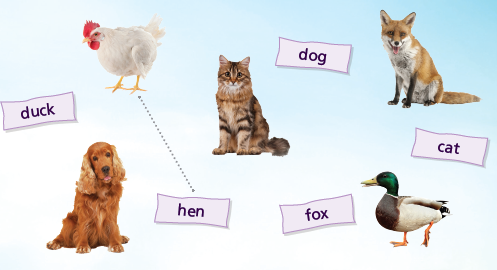 p.2Think AheadB. Draw your own answer. p.3Sentence PatternsA. 1) The sky is falling!2) I have to3) tell the KingB. “The sky is falling! I have to tell the King.”pp.4~5Words to KnowA.1) hit       2) nut       3) sky4) head     5) follow     6) quickly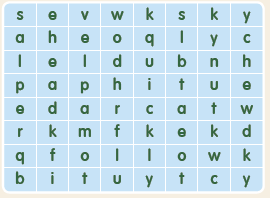 pp.4~5Words to KnowB. 1) runs2) asks3) looks4) talkspp.6~7Meet the CharactersA.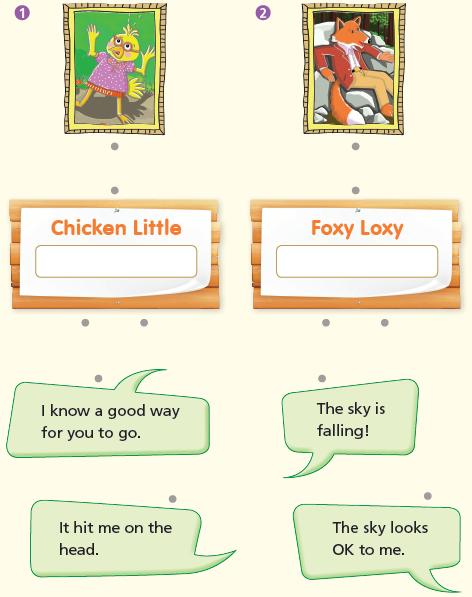 pp.6~7Meet the CharactersB.1) falling2) quicklypp.8~11ComprehensionA.1) F2) T3) T4) Fpp.8~11ComprehensionB.1) Into Foxy Loxy’s home2) Foxy Loxy3) His son4) They follow others without thinking. pp.8~11ComprehensionC.1) going, asks2) hit, headpp.8~11ComprehensionD.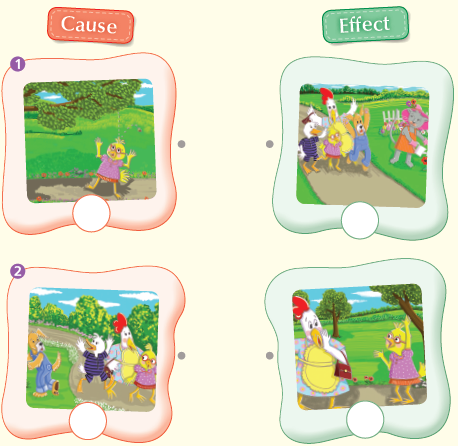 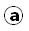 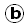 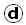 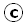 pp.12~13Review QuizA.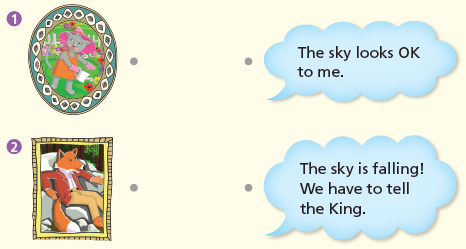 pp.12~13Review QuizB.1) head2) sky3) runs4) follows5) homepp.12~13Review QuizC.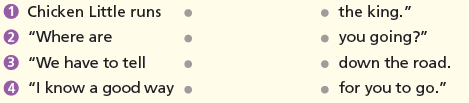 pp.12~13Review QuizD.1) a2) app.12~13Review QuizE. 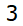 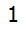 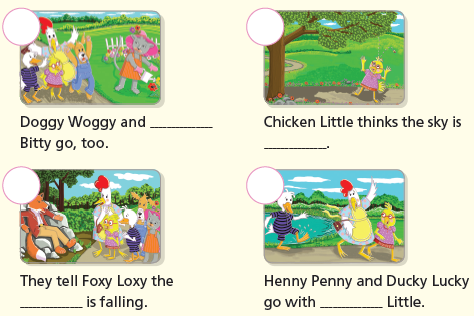 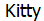 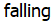 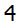 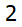 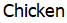 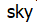  p.15Book Report<Summary>nut, sky, King, falling, None<Lesson>Smart